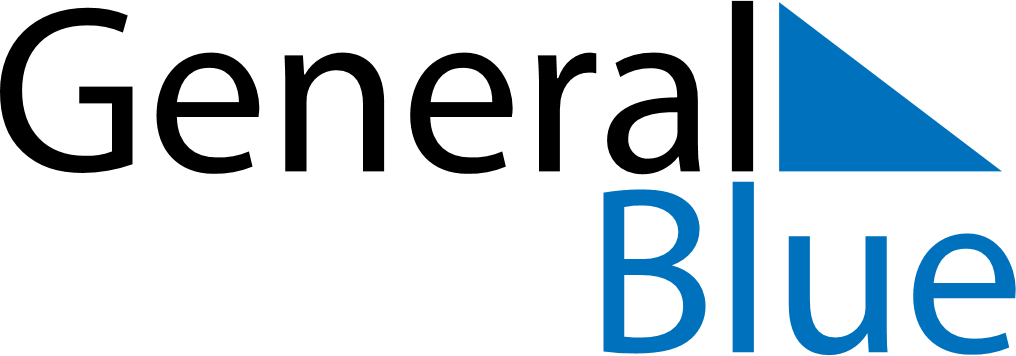 December 2024December 2024December 2024December 2024December 2024December 2024Siderno, Calabria, ItalySiderno, Calabria, ItalySiderno, Calabria, ItalySiderno, Calabria, ItalySiderno, Calabria, ItalySiderno, Calabria, ItalySunday Monday Tuesday Wednesday Thursday Friday Saturday 1 2 3 4 5 6 7 Sunrise: 6:52 AM Sunset: 4:34 PM Daylight: 9 hours and 42 minutes. Sunrise: 6:53 AM Sunset: 4:34 PM Daylight: 9 hours and 40 minutes. Sunrise: 6:54 AM Sunset: 4:34 PM Daylight: 9 hours and 39 minutes. Sunrise: 6:55 AM Sunset: 4:34 PM Daylight: 9 hours and 38 minutes. Sunrise: 6:56 AM Sunset: 4:34 PM Daylight: 9 hours and 37 minutes. Sunrise: 6:57 AM Sunset: 4:34 PM Daylight: 9 hours and 36 minutes. Sunrise: 6:58 AM Sunset: 4:34 PM Daylight: 9 hours and 36 minutes. 8 9 10 11 12 13 14 Sunrise: 6:59 AM Sunset: 4:34 PM Daylight: 9 hours and 35 minutes. Sunrise: 6:59 AM Sunset: 4:34 PM Daylight: 9 hours and 34 minutes. Sunrise: 7:00 AM Sunset: 4:34 PM Daylight: 9 hours and 33 minutes. Sunrise: 7:01 AM Sunset: 4:34 PM Daylight: 9 hours and 33 minutes. Sunrise: 7:02 AM Sunset: 4:34 PM Daylight: 9 hours and 32 minutes. Sunrise: 7:03 AM Sunset: 4:34 PM Daylight: 9 hours and 31 minutes. Sunrise: 7:03 AM Sunset: 4:35 PM Daylight: 9 hours and 31 minutes. 15 16 17 18 19 20 21 Sunrise: 7:04 AM Sunset: 4:35 PM Daylight: 9 hours and 31 minutes. Sunrise: 7:05 AM Sunset: 4:35 PM Daylight: 9 hours and 30 minutes. Sunrise: 7:05 AM Sunset: 4:36 PM Daylight: 9 hours and 30 minutes. Sunrise: 7:06 AM Sunset: 4:36 PM Daylight: 9 hours and 30 minutes. Sunrise: 7:06 AM Sunset: 4:36 PM Daylight: 9 hours and 29 minutes. Sunrise: 7:07 AM Sunset: 4:37 PM Daylight: 9 hours and 29 minutes. Sunrise: 7:07 AM Sunset: 4:37 PM Daylight: 9 hours and 29 minutes. 22 23 24 25 26 27 28 Sunrise: 7:08 AM Sunset: 4:38 PM Daylight: 9 hours and 29 minutes. Sunrise: 7:08 AM Sunset: 4:38 PM Daylight: 9 hours and 29 minutes. Sunrise: 7:09 AM Sunset: 4:39 PM Daylight: 9 hours and 30 minutes. Sunrise: 7:09 AM Sunset: 4:39 PM Daylight: 9 hours and 30 minutes. Sunrise: 7:10 AM Sunset: 4:40 PM Daylight: 9 hours and 30 minutes. Sunrise: 7:10 AM Sunset: 4:41 PM Daylight: 9 hours and 30 minutes. Sunrise: 7:10 AM Sunset: 4:41 PM Daylight: 9 hours and 31 minutes. 29 30 31 Sunrise: 7:11 AM Sunset: 4:42 PM Daylight: 9 hours and 31 minutes. Sunrise: 7:11 AM Sunset: 4:43 PM Daylight: 9 hours and 32 minutes. Sunrise: 7:11 AM Sunset: 4:44 PM Daylight: 9 hours and 32 minutes. 